WHOLE SCHOOL APPROACHTaken from “Flourishing Schools” – an HB DHB resource.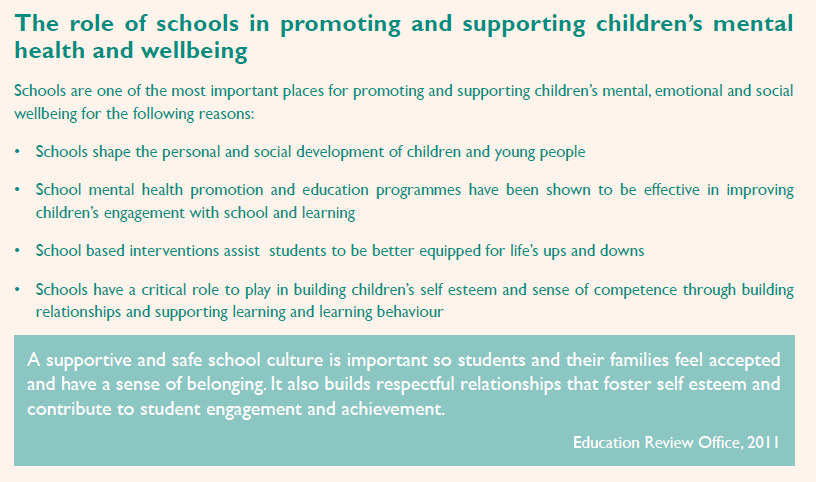 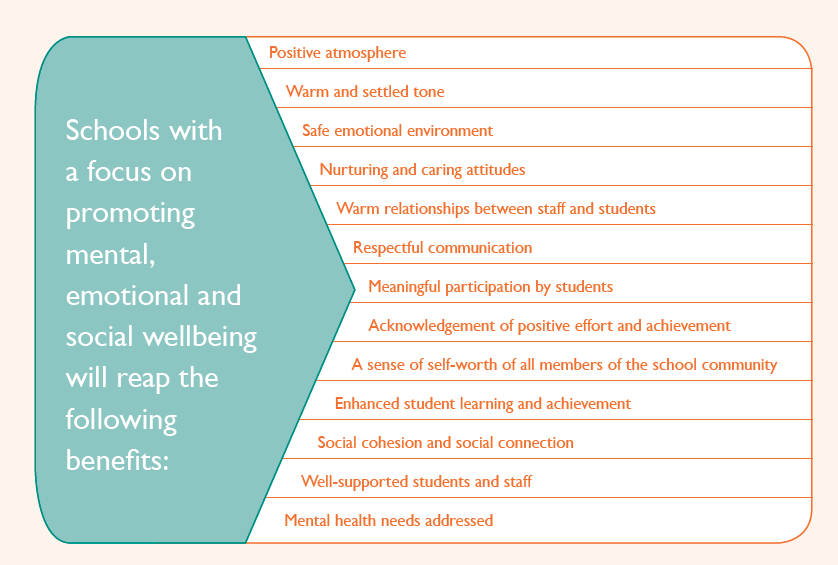 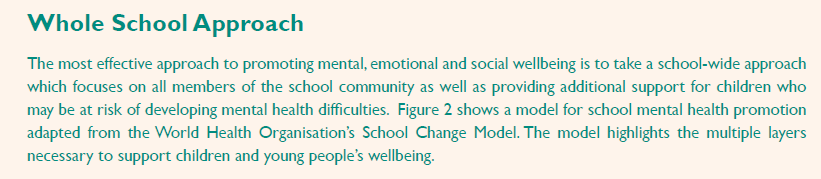 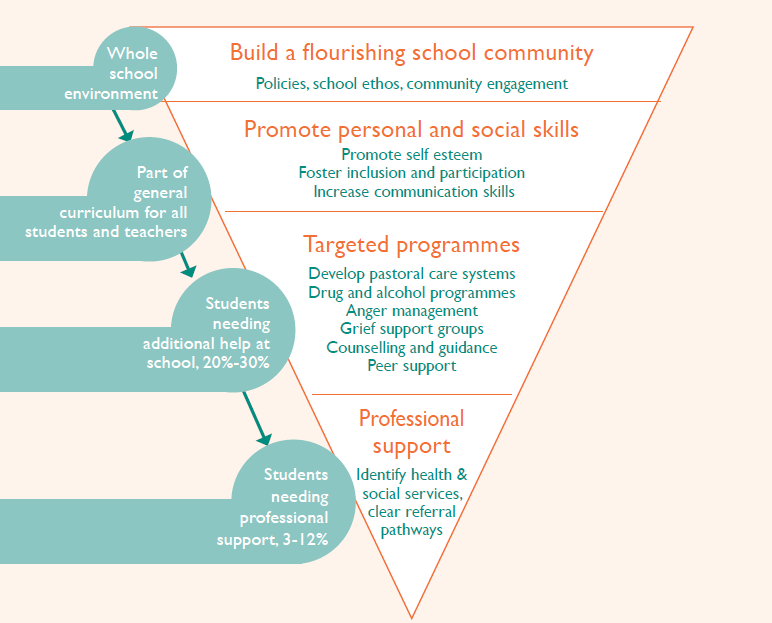 